Study BookletA View from the Bridge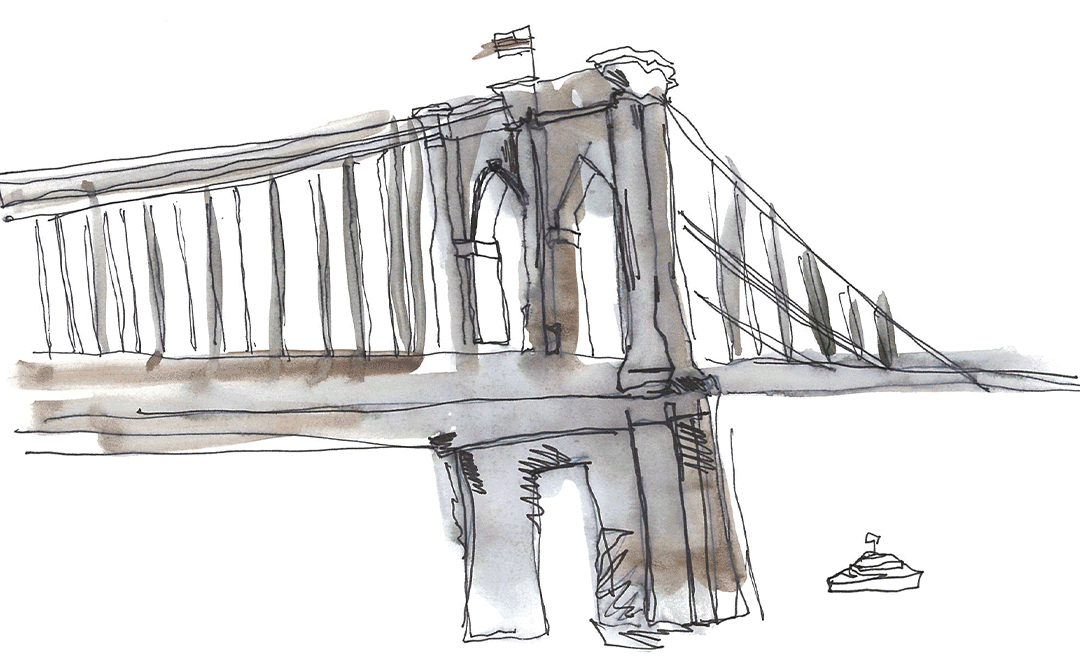 Big QuestionWhat themes (big ideas) are introduced in the opening pages of A View from the Bridge?VocabularyRetrievalAlfieri sets the scene and refers to the importance of justiceCatherine greets EddieEddie warns Catherine about her appearance and behaviourEddie informs Beatrice that her cousins have arrived in AmericaCatherine reveals that she has been offered a jobExtract 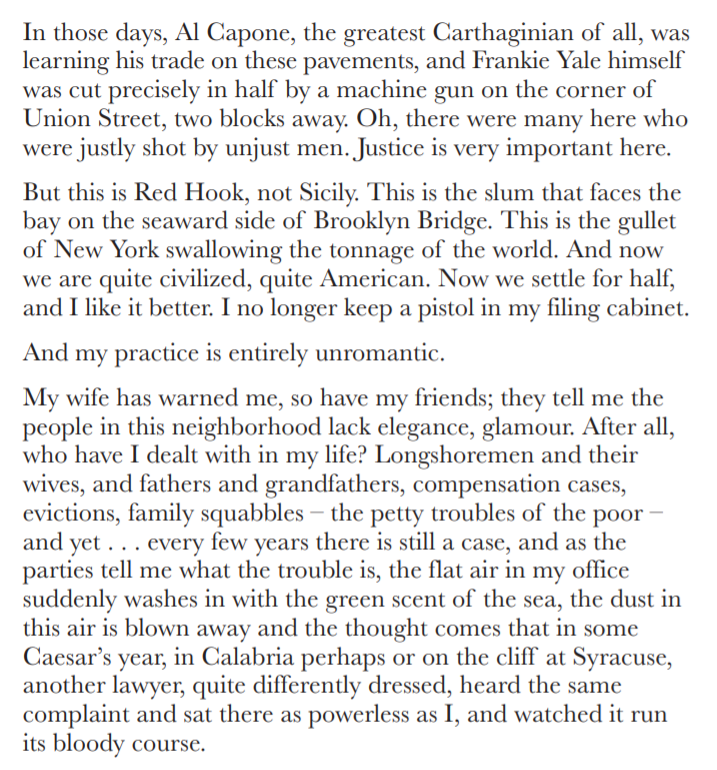 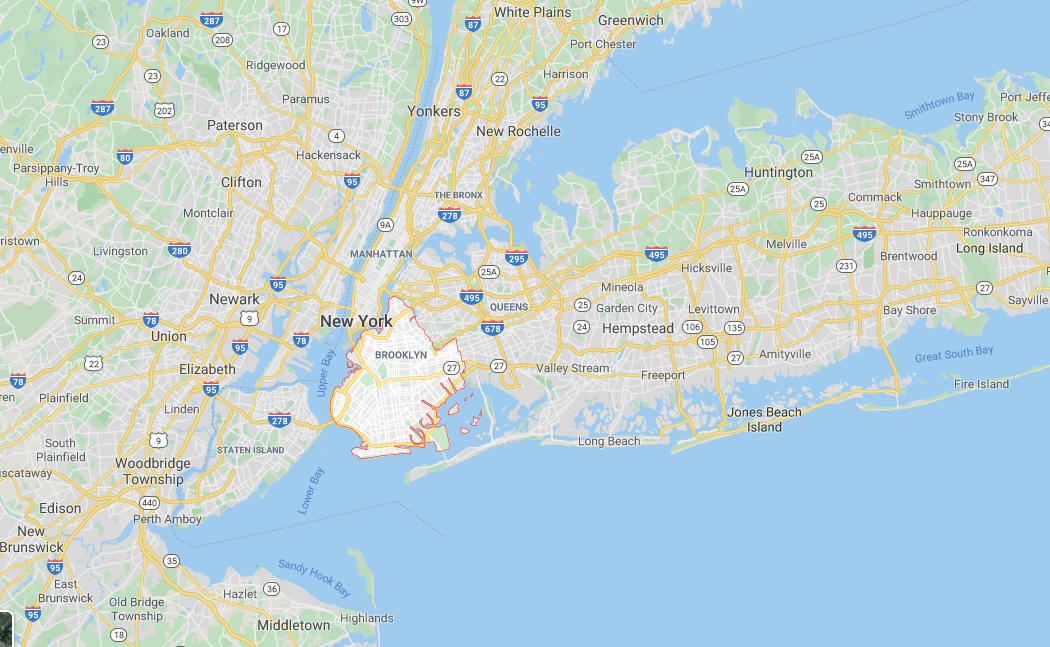 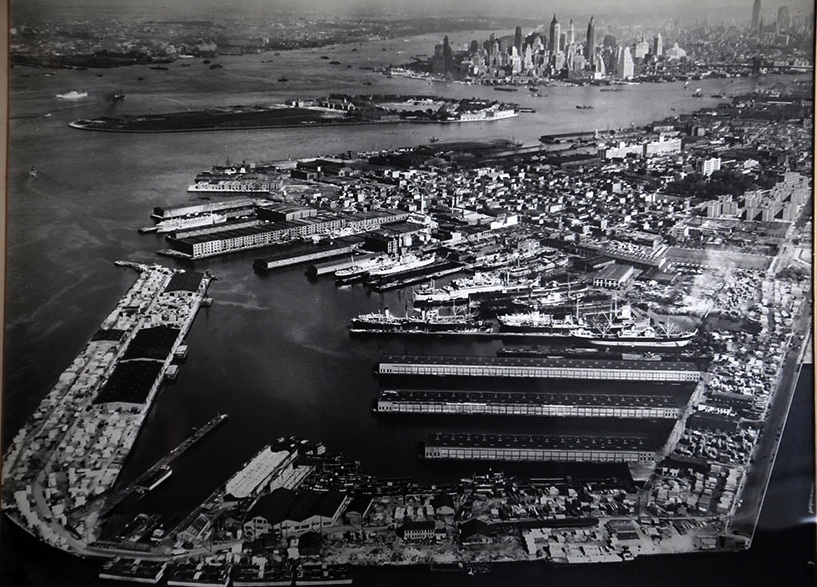 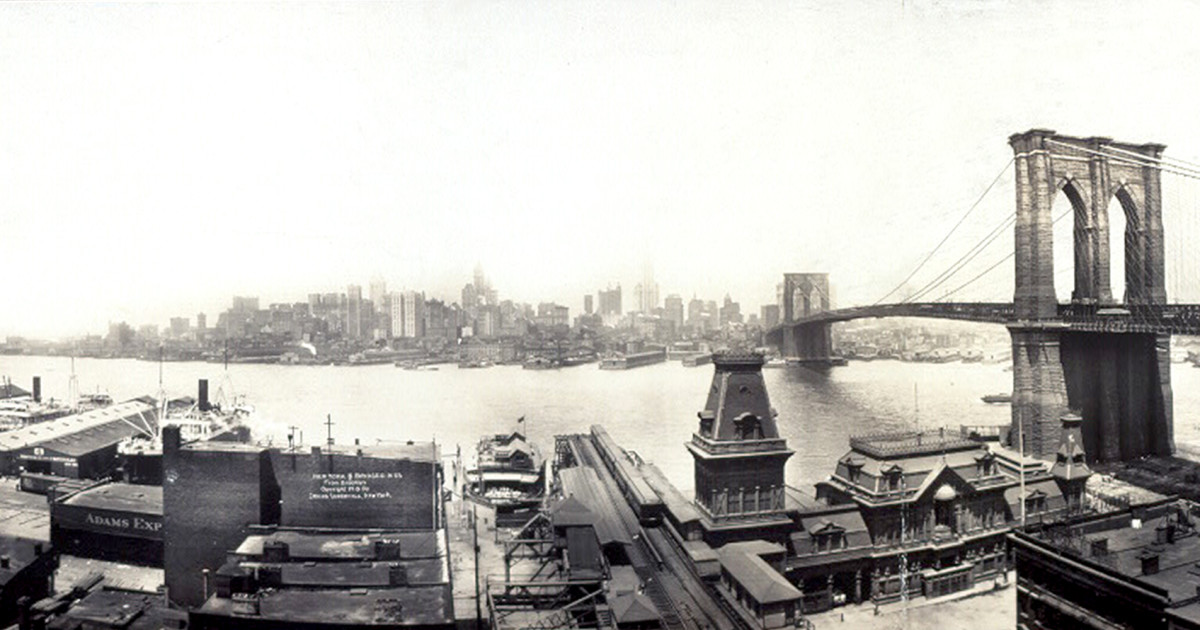 RecapWhat do we know so far about Eddie Carbone?  List five thingsBig QuestionWhat tensions do there appear to be in the relationship between Eddie, Beatrice and Catherine?VocabularyRetrievalEddie emphasises his unhappiness at Catherine’s job offerEddie finally gives his approval to CatherineEddie warns Catherine not to trust anybodyBeatrice and Eddie tell Catherine about Vinny BolzanoCatherine promises not to say a wordExtract 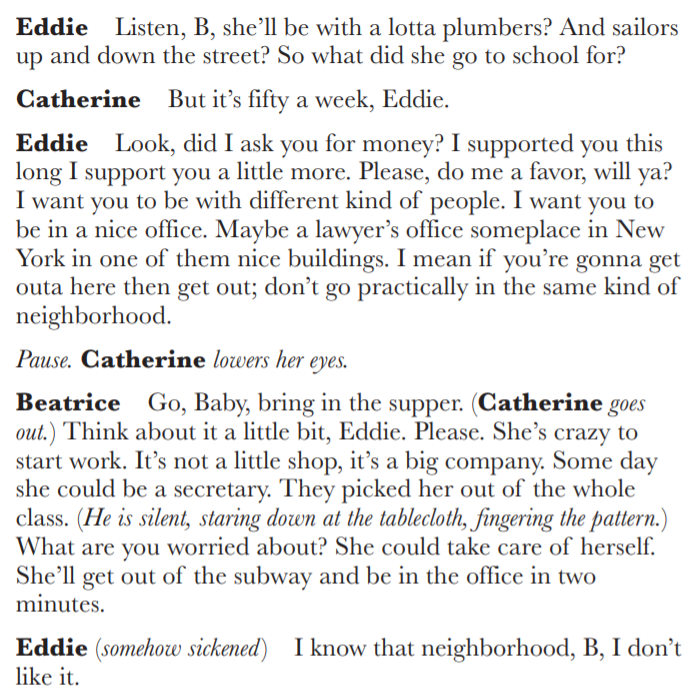 RecapIn which area is the play set?What is Eddie’s occupation?‘No, I’m just nervous, that’s all’ – why is Beatrice nervous?‘The kid snitched?’ – who is the kid and what does the story reveal?Big QuestionHow are the characters of Marco and Rodolpho presented and how do they seem to differ?VocabularyRetrievalAlfieri speaks on stage prior to the arrival of Marco and RodolphoTony leads the brothers to Eddie’s apartmentRodolpho reflects on the limited opportunities in SicilyMarco talks about his wife and childrenRodolpho says he wants to buy a motorbikeExtract 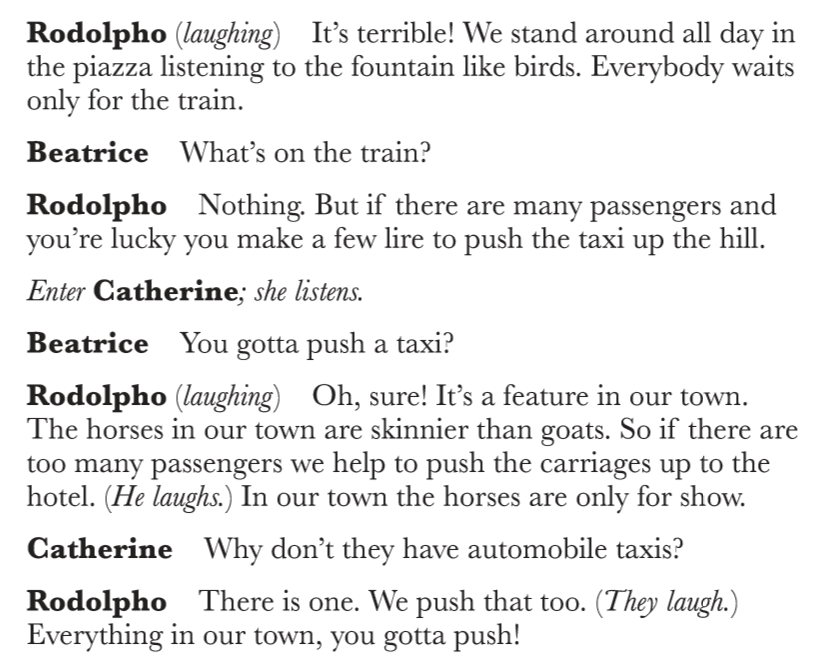 Five Key Points to RememberAt the start of the play, Alfieri introduces Eddie as an honest and content worker who is clearly part of a close-knit communityEddie is the patriarch (i.e. head) of his family and expects his authority to be respected by Beatrice and CatherineEddie is a masculine character who is proud of his status as a worker and providerEddie is particularly protective of Catherine but, at times, his behaviour seems inappropriate and domineeringEddie is acutely aware of the cultural codes of Red Hook, particularly the importance of staying silent (think Vinny Bolzano)RecapWhich two adjectives below most precisely describe the character of Beatrice?Assertive | Submissive | Anxious | Unhappy | Generous Big QuestionWhat differences does Eddie perceive between Rodolpho and the other longshoreman and why does this make him feel uneasy?VocabularyRetrievalRodolpho remembers singing at a hotel in ItalyRodolpho sings for CatherineEddie remarks to Beatrice about Rodolpho’s hairEddie contrasts Rodolpho with MarcoEddie says Rodolpho is exploiting BeatriceExtract 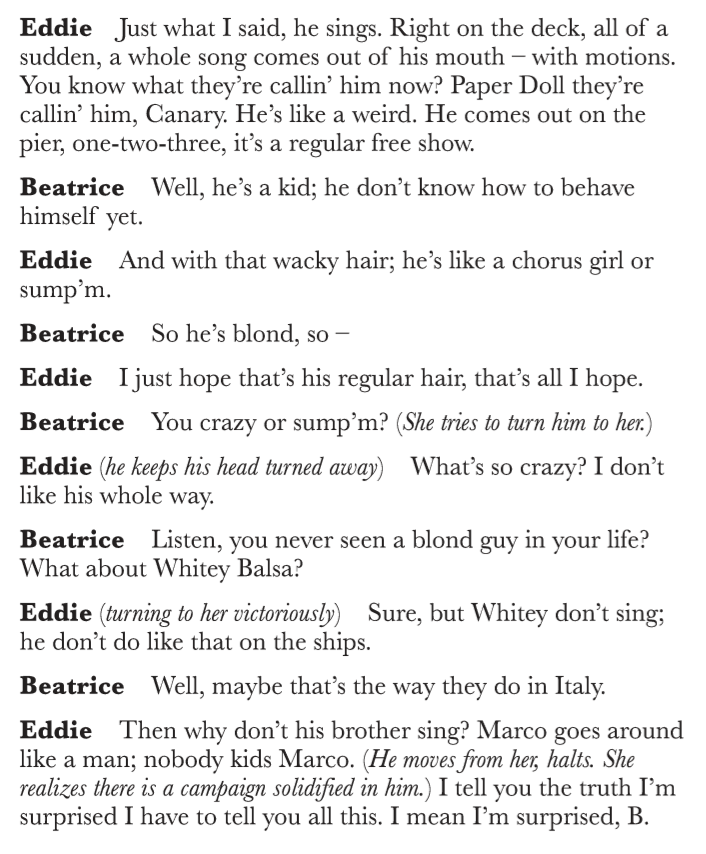 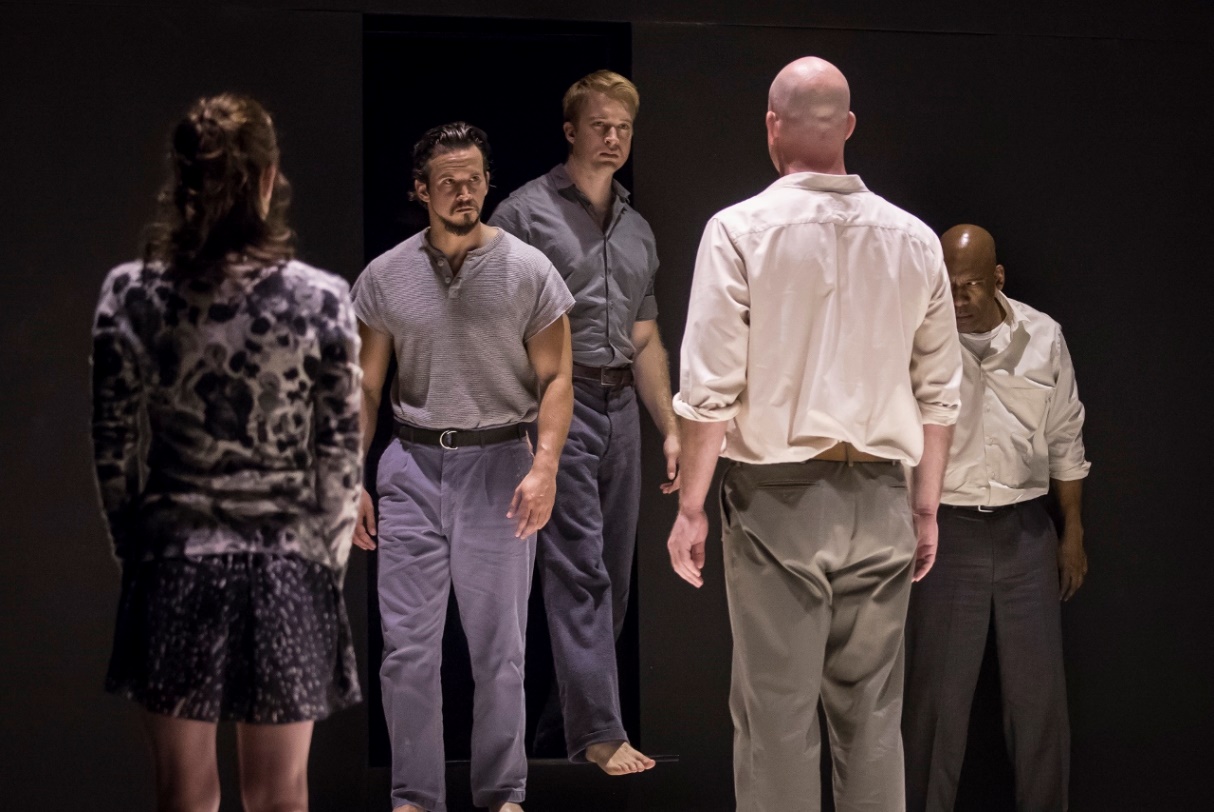 Recall TestWhat is Eddie’s surname?What is the name of Eddie’s wife?What is the name of the lawyer who also serves as the narrator?What is the name of the area of Brooklyn where the play is set?In which decade is the play set?Which region of Italy do Marco and Rodolpho come from?What does the slang term ‘submarine’ mean?How old is Catherine?What does a longshoreman do?Who wrote the play?How many children does Marco have?How much money does Marco want to immediately send his wife?Is Rodolpho married?What does Rodolpho want to buy?How does Eddie accuse Catherine of walking?What cargo does a ‘Brazil ship’ carry?What is the name of the informer that Beatrice recalls?What did Rodolpho help to push up the hill in Italy?‘Where you goin’ all dressed up?’ – Who said it?‘I didn’t even but a new tablecloth’ – Who said it?‘They probably didn’t see a tablecloth in their whole life’ – Who said it?‘Because as soon as you see a tired relative, I end up on the floor’ – Who said it?‘I’m the best student, he says, and if I want, I should take the job’ – Who said it?‘Look, did I ask you for money?’ – Who said it?‘As long as you owe them money, they’ll get you plenty of work’ – Who said it?‘How much can a man make?’ – Who said it?‘He dreams, he dreams’ – Who said it?RecapWhat do you learn about Beatrice and Eddie from the extract below?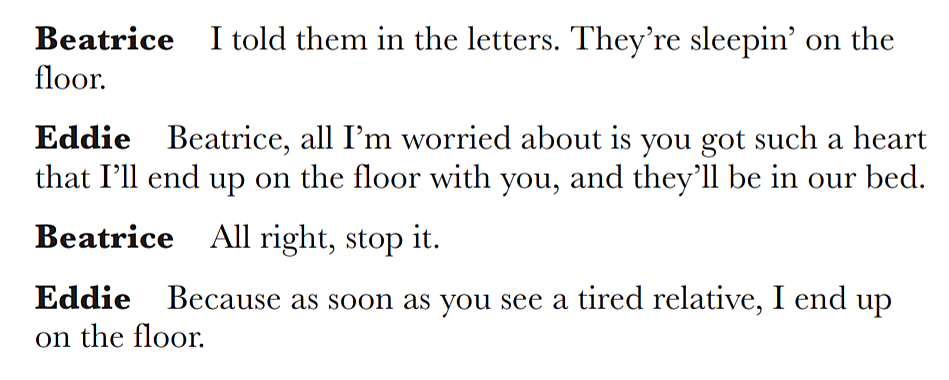 Big QuestionWhat do the other longshoreman say about Rodolpho and what is revealed by the way Eddie reacts?VocabularyRetrievalLouis invites Eddie to go bowlingMike compliments Marco’s work ethic and strengthMike says that Rodolpho makes him laughEddie says that he does not want Catherine to go to Times SquareCatherine admits that she has feelings for RodolphoExtract 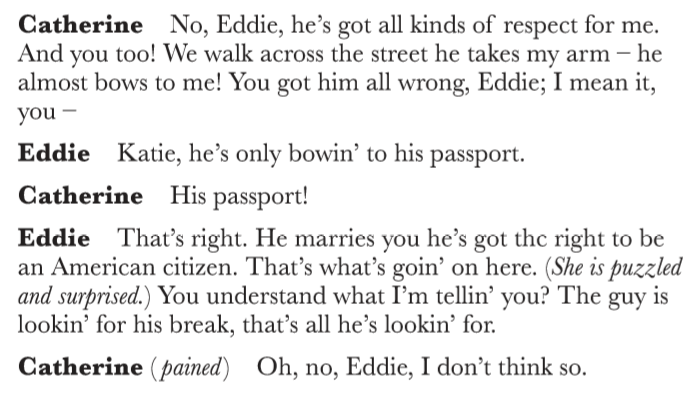 RecapRetrieve a quotation to link to each of the images below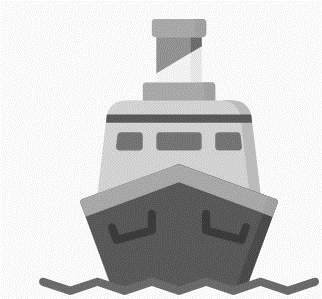 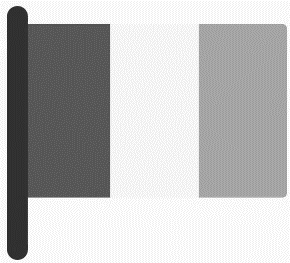 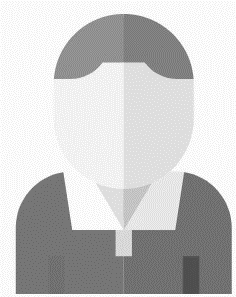 Big QuestionWhy do Eddie and Beatrice have such different opinions over Catherine’s relationship with Rodolpho?VocabularyRetrievalCatherine tries to assure Eddie that Rodolpho respects herEddie claims Rodolpho is only interested in gaining citizenshipCatherine tells Eddie he is wrongCatherine complains to Beatrice about Eddie not listening to her Beatrice tells Catherine to changer her behaviourExtract 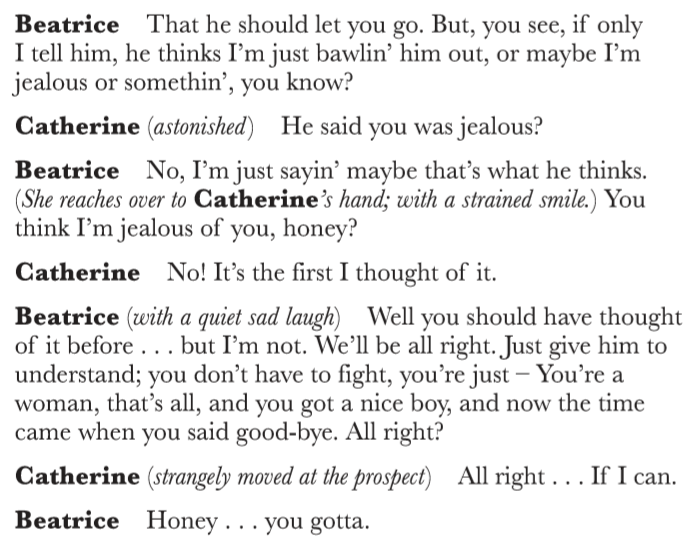 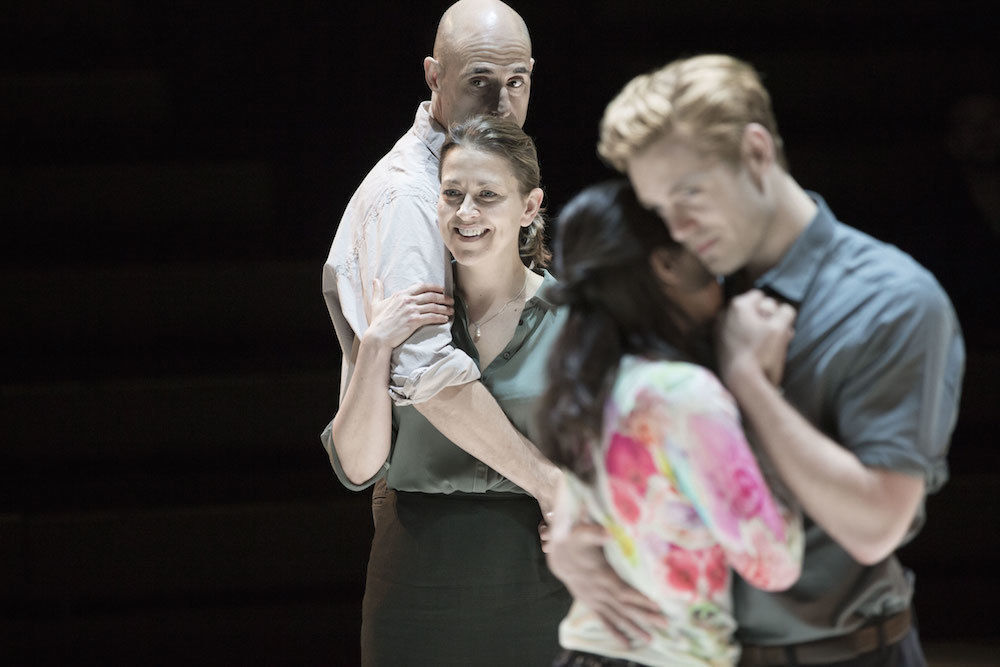 Recall TestIn which neighbourhood of Brooklyn is the play set?Question for class discussion: Why is the area significant?Which region of Italy have Marco and Rodolpho travelled from?Question for class discussion: What has motivated Marco to leave his family and move abroad?What is the name of the ‘kid’ who ‘snitched’ on his uncle to the immigration authorities?Question for class discussion: What does his treatment by the community reveal about cultural codes?‘Maybe twenty dollars’ – who said it?Question for class discussion: What is the money for and what does it reveal about the speaker?Alfieri says of Eddie Carbone that he ‘never expected to have a destiny’ – what did Eddie expect instead?Question for class discussion: What does Alfieri suggest about Eddie’s values and beliefs?‘Like a chorus girl or sump’m’ – who is being described?Question for class discussion: What does the simile imply?Mike says of Marco that ‘he’s a regular bull’ – what does he mean by this?Question for class discussion: In contrast, Eddie describes Rodolpho as a ‘canary’ – what does he mean?RecapList ten adjectives to describe Eddie and then five to describe CatherineBig QuestionAlfieri says of Eddie, ‘I knew where he was heading for’ – what does he mean and why does he say it?VocabularyRetrievalEddie visits AlfieriEddie expresses his concerns about RodolphoEddie says the other men laugh at RodolphoAlfieri says that Eddie cannot prevent the relationship Eddie leaves Alfieri’s officeExtract 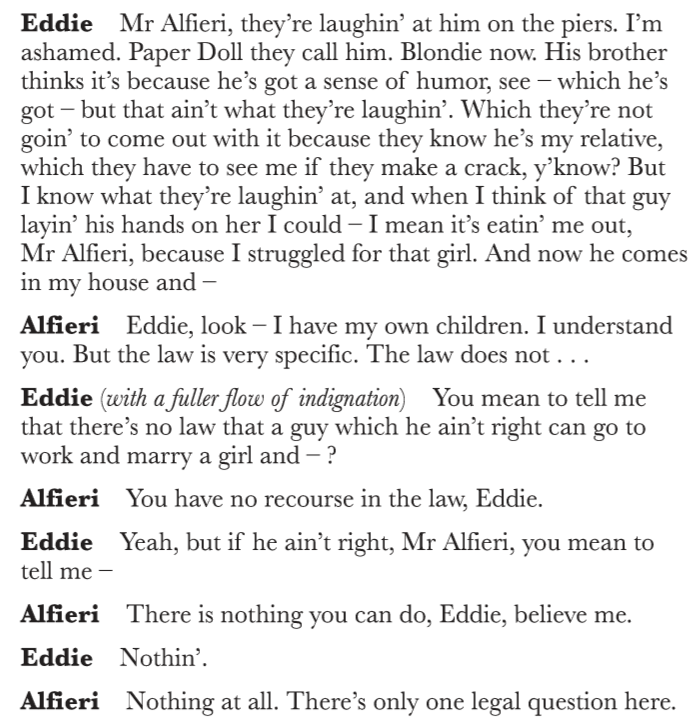 RecapCorrect the spellings below and prepare to explain why they are relevant to the playMasculinitey | Heirarchy | Dominence | Jealousey | Angre Big QuestionHow does the balance of power shift at the end of the first act?VocabularyRetrievalEddie offers to teach Rodolpho how to boxEddie instructs Rodolpho to raise his handsEddie strikes RodolphoMarco challenges Eddie to lift a chair Marco raises the chair above his headExtract 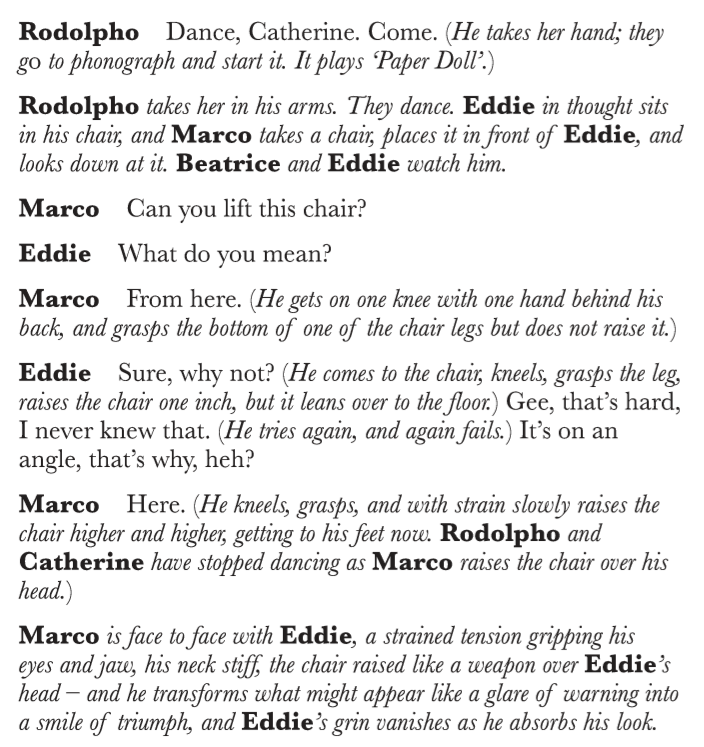 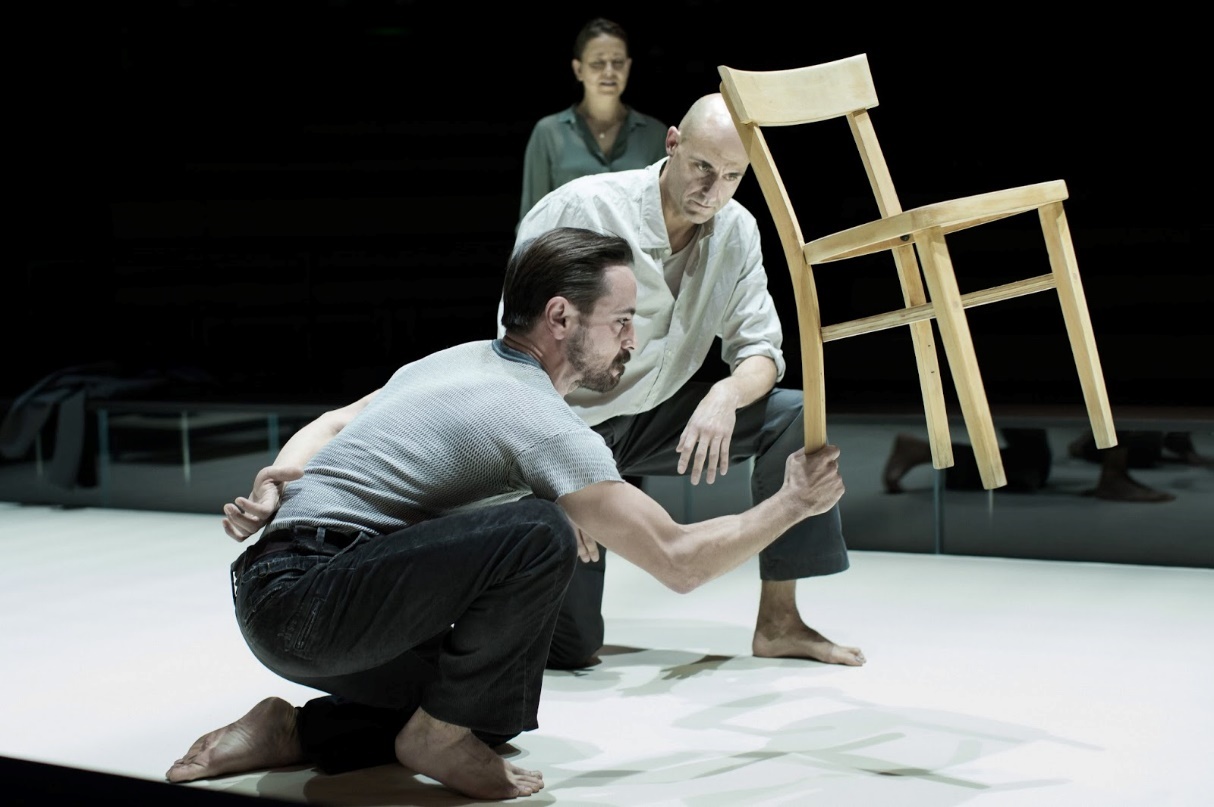 RecapArrange the events from Act One into chronological orderMarco defeats Eddie in a test of strengthEddie visits Alfieri and says that Rodolfo ‘ain’t right’Marco and Rodolpho arrive in Red Hook Catherine reveals to Eddie that she has been offered a jobRodolpho reminisces about the time he sung at a hotelBig Question‘Eddie, I’m not going to be a baby anymore!’ – How does the character of Catherine develop as the play progresses?VocabularyRetrievalAlfieri reveals that a crate of whisky has gone missingRodolpho is not offered workRodolpho rejects the idea of Catherine moving to ItalyRodolpho gets increasingly angry in front of Catherine Eddie drunkenly enters and eventually kisses RodolphoExtract 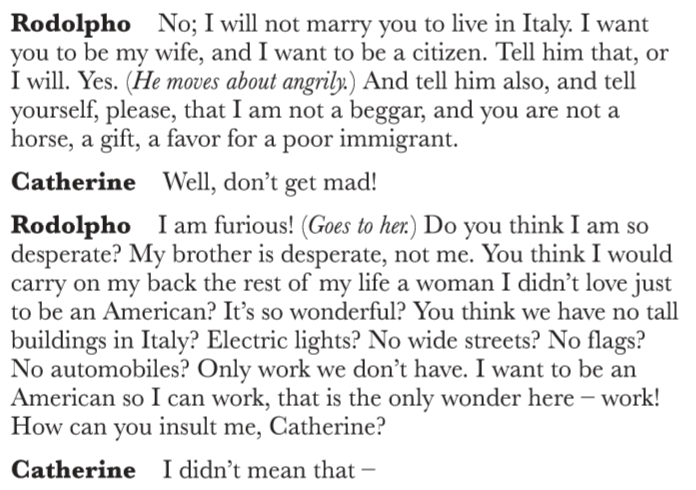 RecapWrite down three adjectives to describe each of the characters belowEddie | Beatrice | Catherine | Marco | RodolphoBig Question‘Give me the number of the Immigration Bureau’ – What factors influence Eddie’s decision to report Marco and Rodolpho?VocabularyRetrievalAlfieri says to Eddie that he cannot prevent the marriageBeatrice tells Eddie that Catherine has moved outEddie and Beatrice argue about their relationshipCatherine announces that the wedding is on SaturdayBeatrice reveals that illegal immigrants are living with LipariExtract 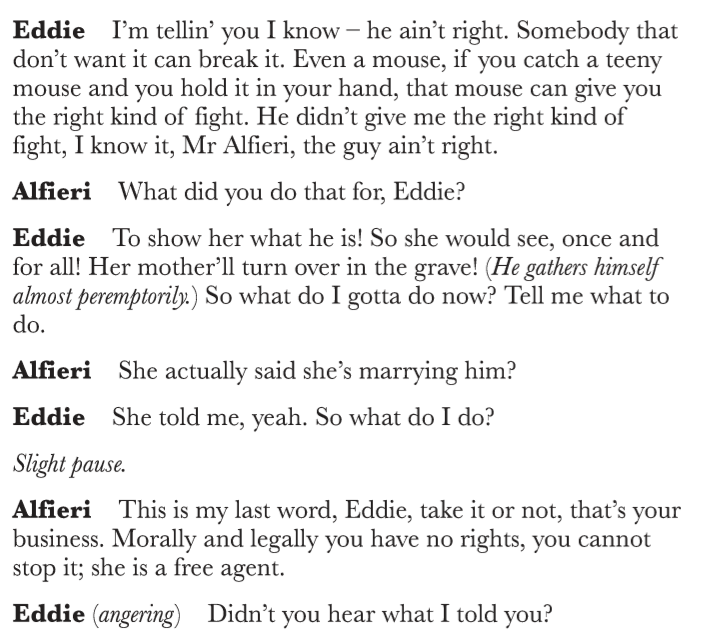 RecapForm three points based on the extract below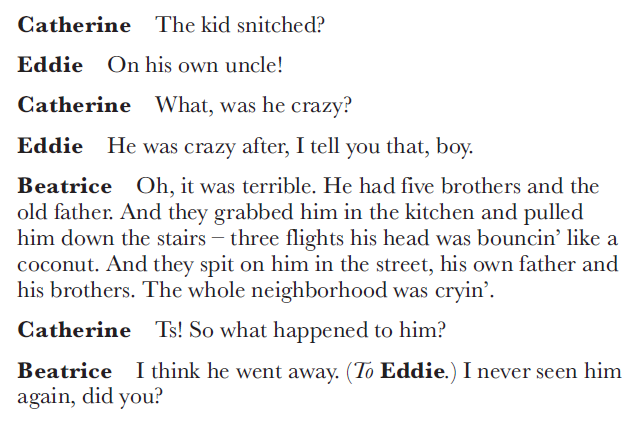 Big Question‘Marco knows what’s right from wrong’ – Why does Marco choose to seek revenge on Eddie?VocabularyRetrievalMarco spits at EddieAlfieri offers to release Marco on bailRodolpho warns Eddie that Marco will arriveEddie demands an apology from MarcoMarco kills EddieExtract 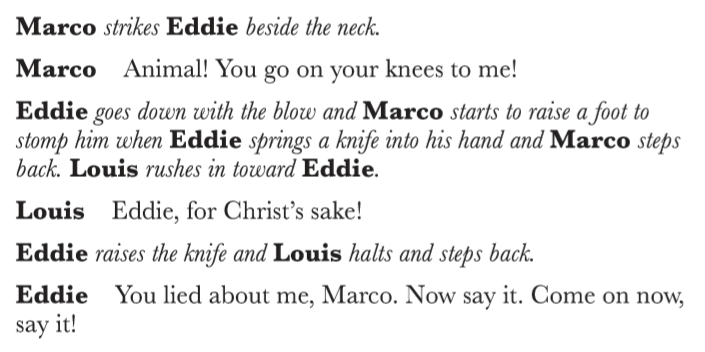 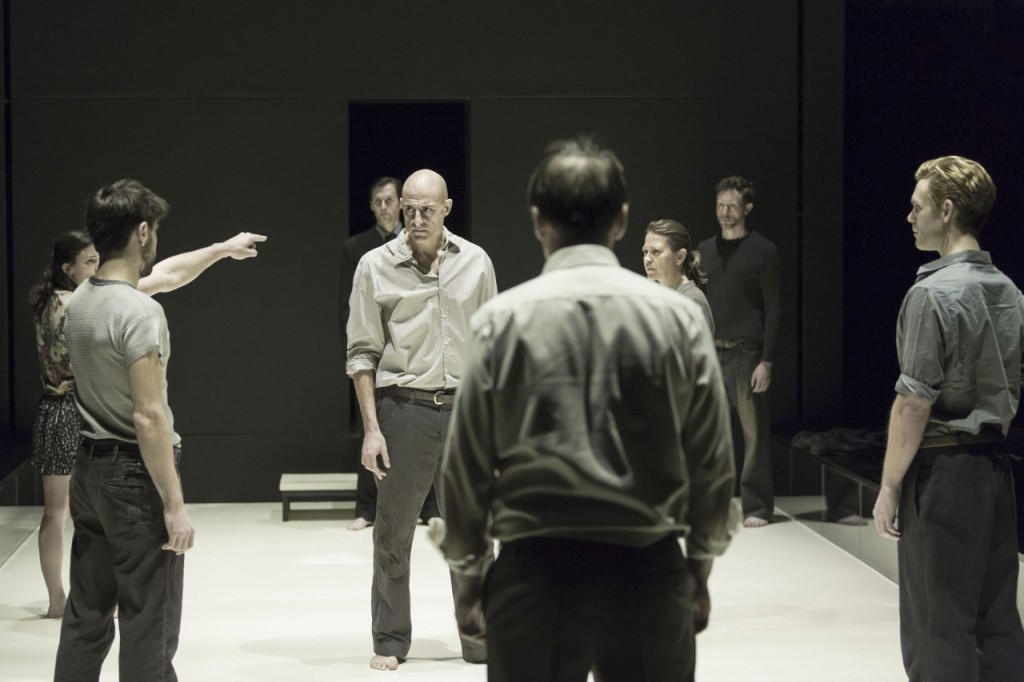 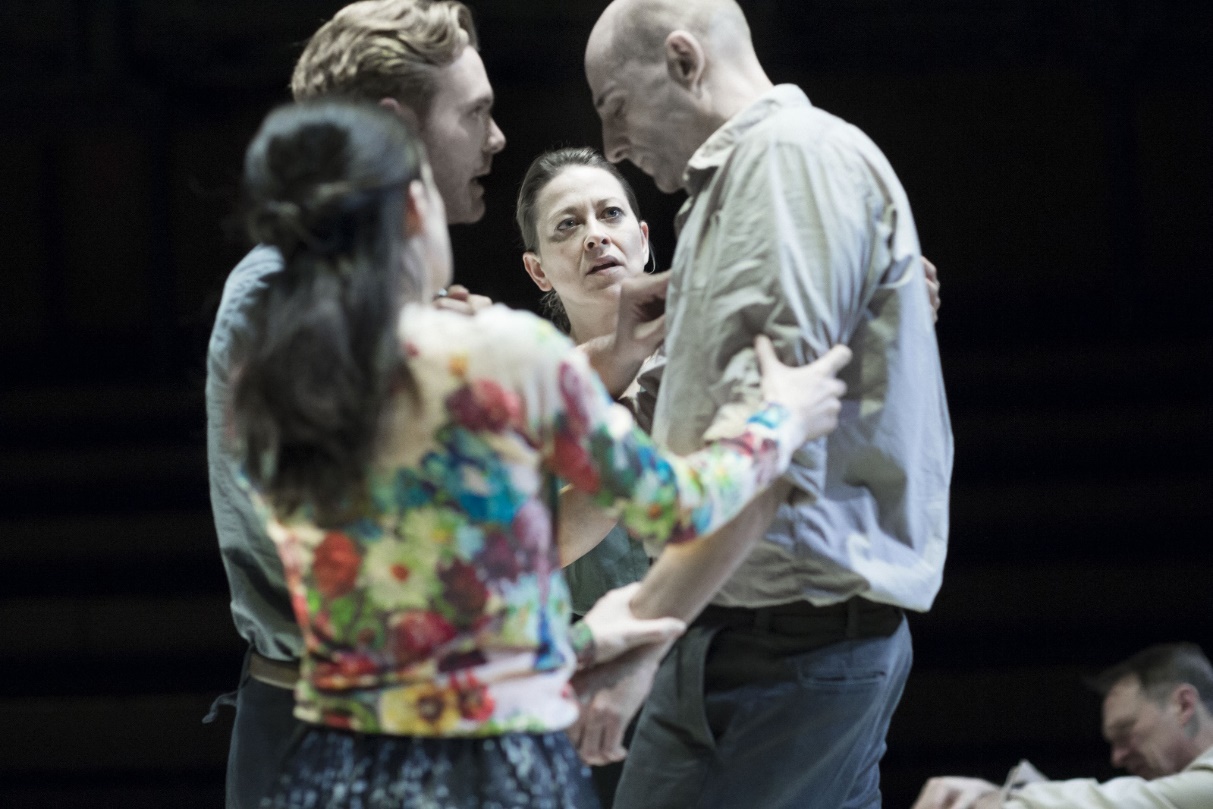 RecapAnswer the questions below‘Submarine’ – what is this slang for?‘Paper Doll’ – which character is given this nickname?‘A regular bull’ – which character is being described?‘I am furious!’ – why is Rodolpho ‘furious’?AssessmentHow the character of Rodolpho is presented in A View from the Bridge?  Base your response on the two extracts provided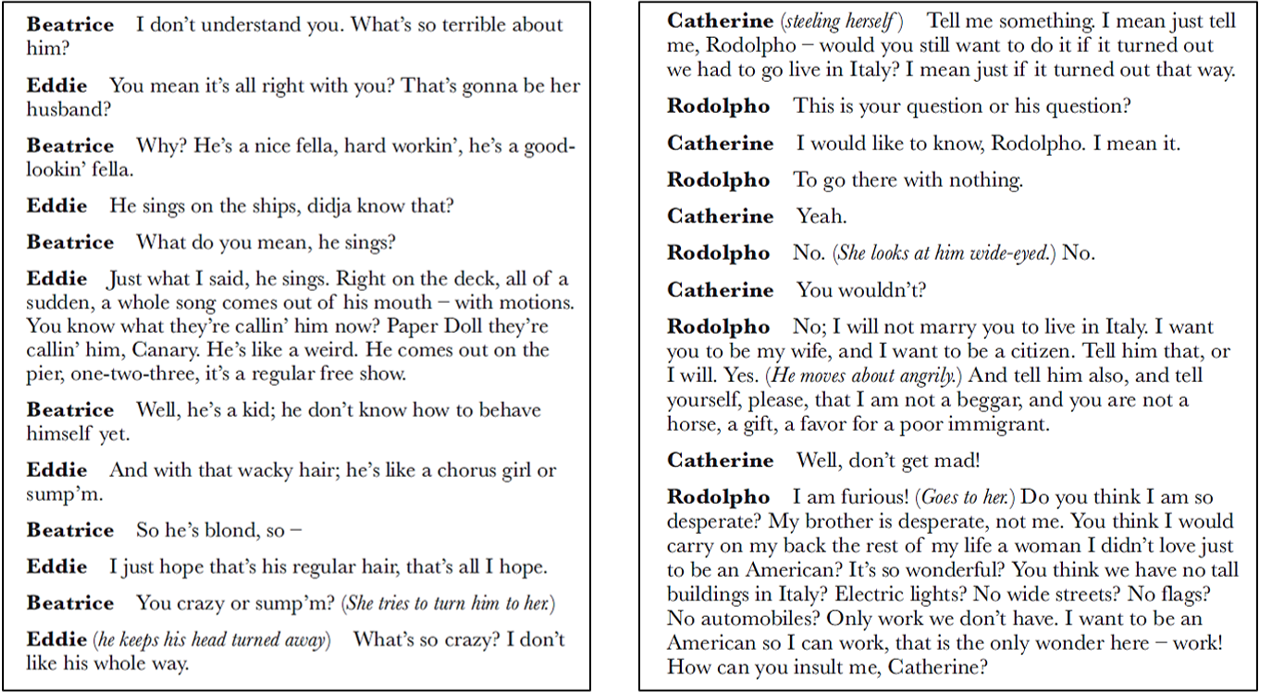 VocabularyWriting FramePoint:		Miller presents / explores / conveysEvidence:	An example of this is / This is conveyed byExplain:		Miller deliberately shows / This indicates Zoom:		A key word is / The adjective impliesLink:		Miller wanted to reflect / AdditionallyFive Key Points to RememberRodolpho is a lively and flamboyant character; he does not behave according to the social norms upheld by Eddie and MarcoEddie implies that Rodolpho is gay, but this is arguably only a reflection of his own jealousy and insecurityRodolpho freely admits that he does not want to return to Italy, but this does not mean that he isn’t in love with CatherineCatherine is obviously in love with Rodolpho and she develops the courage to openly defy Eddie as the play progressesRodolpho very much represents the future: he is keen to work, wants to have fun and seizes the opportunities given to himA View from the Bridge – Miller reinvented with visceral powerSource: https://www.theguardian.com/stage/2015/nov/12/view-from-the-bridge-review-arthur-miller-reinventedOstensibly, Arthur Miller’s A View from the Bridge is set in Red Hook, Brooklyn, a thriving port in Miller’s day and now home to troubled housing projects and hipster bakeries. But in Ivo van Hove’s thrillingly claustrophobic version, last seen on the West End, the action all takes place in one small square – a bit like a boxing ring, a bit like a prison cell – with the audience surrounding it on three sides.A View from the Bridge, based loosely on a real-life incident, describes the upheaval in the home of Eddie Carbone (Mark Strong), a career longshoreman who lives with his wife, Beatrice (Nicola Walker), and her niece, Catherine (Phoebe Fox), who has just been offered a secretarial job when the play begins. Conflict arrives in the bodies of Marco (Michael Zegen) and Rodolpho (Russell Tovey), Beatrice’s cousins, newly smuggled ashore from Italy. Marco is a macho sort, so he and Eddie get along fine. But Rodolpho, who sings and dances and sews, discomfits Eddie, especially when Rodolpho fixes his attentions on Catherine.
Van Hove is a genius at revealing and actualising the emotional currents that run underneath dialogue, of giving subtext a visceral and violent expression. So, it wasn’t a given that he would succeed with Miller. More than one character explicitly states Eddie’s predicament, a deeply felt but dangerously unacknowledged desire for his niece, so this text isn’t exactly sub. But Miller can be mealy mouthed about desire itself, which he always seems to treat as something at least a little distasteful. By focusing so keenly on it, Van Hove inflames what had come to seem a settled text. This is an exhilarating production, assured and perilous, abstract and concretely physical.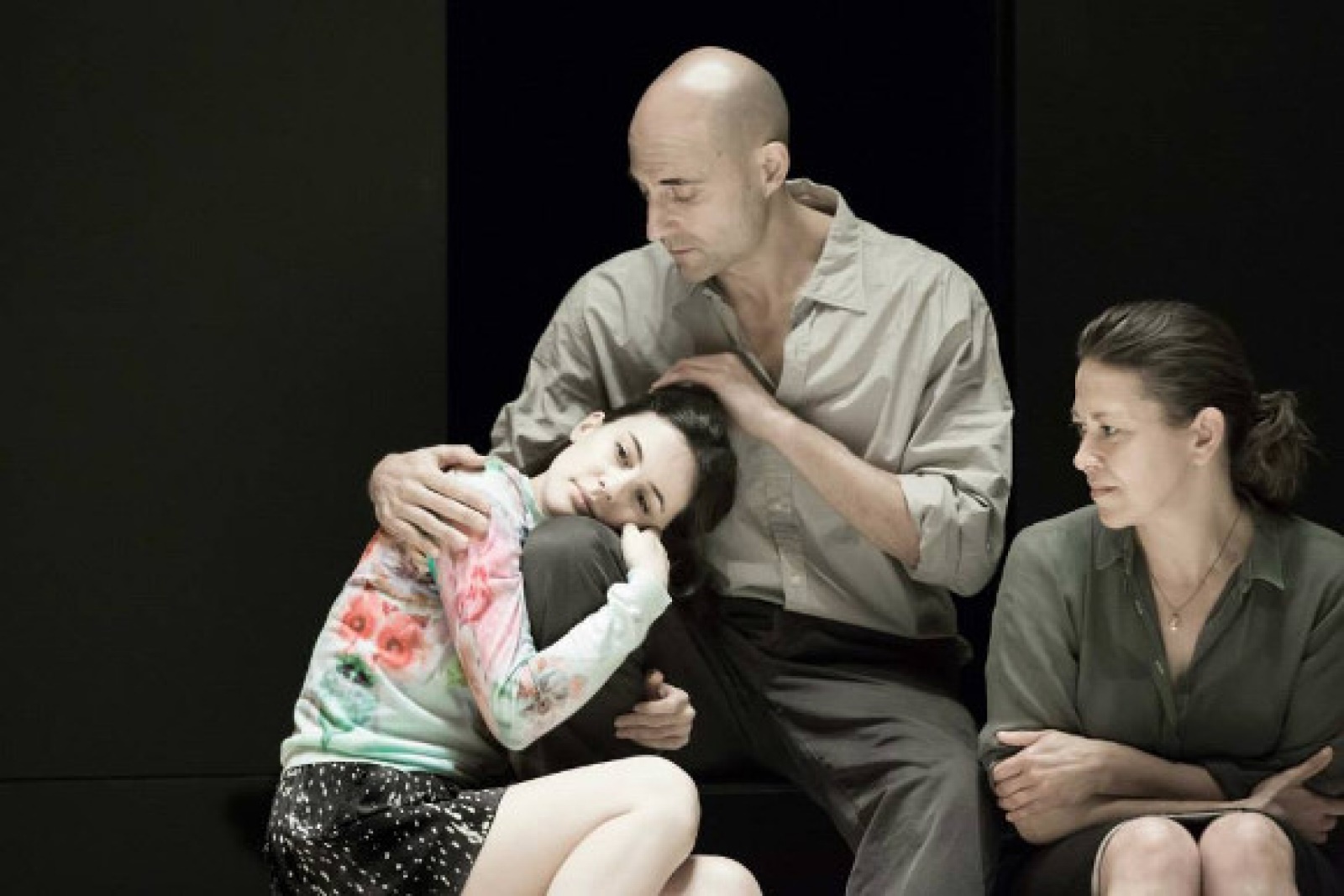 Van Hove shows us the too-long embraces between Eddie and Catherine, her childish way of wrapping her legs around his waist that doesn’t seem so childish any more. And if Van Hove adjoins a kiss that is not in Miller’s play, it makes the scripted one that follows it all the more disturbing. Maybe that first kiss seems out of character for Eddie, but Miller’s play acknowledges that ‘a passion’ ‘had moved into his body, like a stranger’, and in Mark Strong’s extraordinary and visceral performance we see a man who has become a stranger to himself, a paragon of manhood unmanned and set adrift both by his own desires and by challenges to his masculine assumptions.Strong is well supported by the other cast members, though accents can waver between south Brooklyn and north London. But pronunciation aside, they’re all very much in the same play and very much entrapped in what Van Hove, following on from Miller, envisions as a supremely tragic cycle. The shower that opens the play, Eddie’s ablutions after a sweaty day on the docks, is echoed in the bloody rain that concludes it, suggesting that the violence that propels the play is inexorable. We are all of us caught, rapt and culpable, in its spray.Useful WebsitesBBC Bitesize		https://www.bbc.co.uk/bitesize/topics/zwhgycwResearch Guide	https://www.aresearchguide.com/a-view-from-the-bridge.htmlUniversal Teacher	http://www.universalteacher.org.uk/drama/viewfromthebridge.htmShmoop		https://www.shmoop.com/study-guides/literature/view-from-the-bridgeSparknotes		https://www.sparknotes.com/drama/viewbridge/2Knowledge organiser3BQ: What themes (big ideas) are introduced in the opening pages of A View from the Bridge?5BQ: What tensions do there appear to be in the relationship between Eddie, Beatrice and Catherine?6BQ: How are the characters of Marco and Rodolpho presented and how do they seem to differ8BQ: What differences does Eddie see between Rodolpho and the other longshoreman and why does he feel uneasy?10Recall test11BQ: What do the other longshoreman say about Rodolpho and what is revealed by the way Eddie reacts?12BQ: Why do Eddie and Beatrice have such different opinions over Catherine’s relationship with Rodolpho?14Recall Test15BQ: Alfieri says of Eddie, ‘I knew where he was heading for’ – what does he mean and why does he say it?16BQ: How does the balance of power shift at the end of the first act?18BQ: ‘Eddie, I’m not going to be a baby anymore!’ – How does the character of Catherine develop as the play progresses?19BQ: ‘Give me the number of the Immigration Bureau’ – Why does Eddie report Marco and Rodolpho?20BQ: ‘Marco knows what’s right from wrong’ – Why does Marco choose to seek revenge on Eddie?22Assessment24Wider reading: A View from the Bridge – Miller reinvented with visceral power (The Guardian)25Useful websitesKey EventsKey EventsKey EventsKey EventsKey EventsAct 1Catherine reveals that she has been offered a job and Eddie expresses his disapproval; Eddie tells the story of Vinny Bolzano; Marco and Rodolpho arriveCatherine reveals that she has been offered a job and Eddie expresses his disapproval; Eddie tells the story of Vinny Bolzano; Marco and Rodolpho arriveCatherine reveals that she has been offered a job and Eddie expresses his disapproval; Eddie tells the story of Vinny Bolzano; Marco and Rodolpho arriveCatherine reveals that she has been offered a job and Eddie expresses his disapproval; Eddie tells the story of Vinny Bolzano; Marco and Rodolpho arriveAct 1Rodolpho talks about his life in Italy; Rodolpho sings for Catherine; Eddie becomes increasingly vociferous about his suspicious of RodolphoRodolpho talks about his life in Italy; Rodolpho sings for Catherine; Eddie becomes increasingly vociferous about his suspicious of RodolphoRodolpho talks about his life in Italy; Rodolpho sings for Catherine; Eddie becomes increasingly vociferous about his suspicious of RodolphoRodolpho talks about his life in Italy; Rodolpho sings for Catherine; Eddie becomes increasingly vociferous about his suspicious of RodolphoAct 1Mike and Louis joke to Eddie about Rodolpho’s flamboyance; Eddie continues to restrict Catherine’s freedom; Catherine finally admits that she has feelings for RodolphoMike and Louis joke to Eddie about Rodolpho’s flamboyance; Eddie continues to restrict Catherine’s freedom; Catherine finally admits that she has feelings for RodolphoMike and Louis joke to Eddie about Rodolpho’s flamboyance; Eddie continues to restrict Catherine’s freedom; Catherine finally admits that she has feelings for RodolphoMike and Louis joke to Eddie about Rodolpho’s flamboyance; Eddie continues to restrict Catherine’s freedom; Catherine finally admits that she has feelings for RodolphoAct 1Catherine complains to Beatrice that Eddie will not listen to her; Beatrice urges Catherine to changer her behaviour around EddieCatherine complains to Beatrice that Eddie will not listen to her; Beatrice urges Catherine to changer her behaviour around EddieCatherine complains to Beatrice that Eddie will not listen to her; Beatrice urges Catherine to changer her behaviour around EddieCatherine complains to Beatrice that Eddie will not listen to her; Beatrice urges Catherine to changer her behaviour around EddieAct 1Alfieri advises Eddie not to prevent the relationship between Catherine and Rodolpho; Eddie hits Rodolpho; Marco defeats Eddie in a test of strengthAlfieri advises Eddie not to prevent the relationship between Catherine and Rodolpho; Eddie hits Rodolpho; Marco defeats Eddie in a test of strengthAlfieri advises Eddie not to prevent the relationship between Catherine and Rodolpho; Eddie hits Rodolpho; Marco defeats Eddie in a test of strengthAlfieri advises Eddie not to prevent the relationship between Catherine and Rodolpho; Eddie hits Rodolpho; Marco defeats Eddie in a test of strengthAct 2Rodolpho and Catherine find themselves alone in the apartment; Rodolpho angrily rejects the idea of moving to Italy with CatherineRodolpho and Catherine find themselves alone in the apartment; Rodolpho angrily rejects the idea of moving to Italy with CatherineRodolpho and Catherine find themselves alone in the apartment; Rodolpho angrily rejects the idea of moving to Italy with CatherineRodolpho and Catherine find themselves alone in the apartment; Rodolpho angrily rejects the idea of moving to Italy with CatherineAct 2Eddie drunkenly returns to the apartment; Eddie sees that Catherine and Rodolpho have been alone; Eddie kisses RodolphoEddie drunkenly returns to the apartment; Eddie sees that Catherine and Rodolpho have been alone; Eddie kisses RodolphoEddie drunkenly returns to the apartment; Eddie sees that Catherine and Rodolpho have been alone; Eddie kisses RodolphoEddie drunkenly returns to the apartment; Eddie sees that Catherine and Rodolpho have been alone; Eddie kisses RodolphoAct 2Alfieri tells Eddie that he is powerless to stop the marriage between Rodolpho and Catherine; Beatrice reveals that Lipari has illegal immigrants living with himAlfieri tells Eddie that he is powerless to stop the marriage between Rodolpho and Catherine; Beatrice reveals that Lipari has illegal immigrants living with himAlfieri tells Eddie that he is powerless to stop the marriage between Rodolpho and Catherine; Beatrice reveals that Lipari has illegal immigrants living with himAlfieri tells Eddie that he is powerless to stop the marriage between Rodolpho and Catherine; Beatrice reveals that Lipari has illegal immigrants living with himAct 2Eddie calls the Immigration Bureau; Lipari’s house is raided; Marco challenges Eddie; Marco kills EddieEddie calls the Immigration Bureau; Lipari’s house is raided; Marco challenges Eddie; Marco kills EddieEddie calls the Immigration Bureau; Lipari’s house is raided; Marco challenges Eddie; Marco kills EddieEddie calls the Immigration Bureau; Lipari’s house is raided; Marco challenges Eddie; Marco kills EddieKey CharactersKey CharactersKey ThemesKey ThemesKey WordsEddieAn ‘everyman’ characterHas conflicting feelings for CatherineDemands respectJusticeAlfieri represents the lawContrast between ‘old world’ and ‘new world’Revenge is linked to justiceMillerTragedyFateChorusItalySicilyAmericaBrooklynRed HookLongshoremanDockFriendshipStatusLoyaltyMasculinityRespectBeatriceDevoted to EddieFeels emotionally and physically distant from himSupports Catherine and Rodolpho’s relationshipHonourHonour is linked to silenceRespect is important to Eddie and MarcoBreaking a code of honour results in isolationMillerTragedyFateChorusItalySicilyAmericaBrooklynRed HookLongshoremanDockFriendshipStatusLoyaltyMasculinityRespectCatherineBeatrice nieceEnters into a relationship with RodolphoDefies EddieLoveExamples of romantic love and familial loveEddie’s sexuality is ambiguousEddie and Beatrice share a troubled relationshipMillerTragedyFateChorusItalySicilyAmericaBrooklynRed HookLongshoremanDockFriendshipStatusLoyaltyMasculinityRespectRodolphoBlonde-haired and handsomeHumorous and flamboyant AmbitiousDreamsRodolpho believes in the ‘American Dream’Rodolpho and Marco have different aspirationsEddie was content with his life as a longshoremanMillerTragedyFateChorusItalySicilyAmericaBrooklynRed HookLongshoremanDockFriendshipStatusLoyaltyMasculinityRespectMarcoPhysically strongAttempts to avoid conflictKills EddieStruggleCatherine struggles for her independence Eddie and Marco engage in a physical struggleEddie struggles with his conflicting emotionsMillerTragedyFateChorusItalySicilyAmericaBrooklynRed HookLongshoremanDockFriendshipStatusLoyaltyMasculinityRespectImmigrationExpectationFamilyFateOpportunityDreamsCommunityRelationshipHopeMoneyAmbitionLoveTensionMaturityAngerFreedomJealousyPatriarchyInsecurityIndependenceAttentionPowerGrowthConflictAmericaBrooklynJourneyFamilyItalyLongshoremanOpportunityCommunitySicilyBoatLabourCultureCultureSuspicionConcernsViewpointBehaviourTrustJealousyContrastAppearancePerceptionIndependenceMasculinityMasculinityEntertainmentPowerContrastLabourTensionControlDiscomfortAttitudeRelationshipJealousyEmbarrassmentAngerAnxietyLoyaltyEmpathyDesperationJealousyRespectCommitmentFrustrationLoveBeliefChangeCultureJusticeAdviceJealousyRulesLawSupportAnxietyBehaviourLawyerFrustrationAngerRelationshipAggressionStrengthContrastStruggleBattleAuthorityChangeChallengeSymbolismControlBalanceForeshadowRomanceFrustrationDefeatHintTendernessAngerIndependenceContrastRelationshipViolenceIsolationBetrayalCultureLawAngerGuiltImmigrationInformationJealousyAdviceRulesAnonymityRegretAngerJusticePowerPunishmentRespectLawLoveBrutalityBetrayalConflictJealousyShockAdditionallyFinallyHoweverSimilarlyFurthermoreMoreoverContrastinglyLikewiseConsequentlyThereforeAlternativelyCrucially